С 1 августа в Красноярске будет временно открыт левый поворот с ул. Шахтеров на ул. БерезинаЭто связано с капитальным ремонтом тепловых сетей на ул. Спандаряна. Для обеспечения безопасности при производстве работ будет временно закрыт для проезда участок улицы Спандаряна в  районе перекрестка с ул. Шахтеров. Улицу Спандаряна после закрытия левых поворотов с ул. Шахтеров используют для заезда в микрорайон Покровский. Из-за разрытия делать это будет невозможно. Поэтому левый поворот с ул. Шахтеров на ул. Березина будет временно открыт. Движение транспорта будет организовано согласно схеме:Ограничение будет действовать с 1 августа до 14 августа 2020 года. Водителей просят быть внимательными к временным дорожным знакам и указателям. 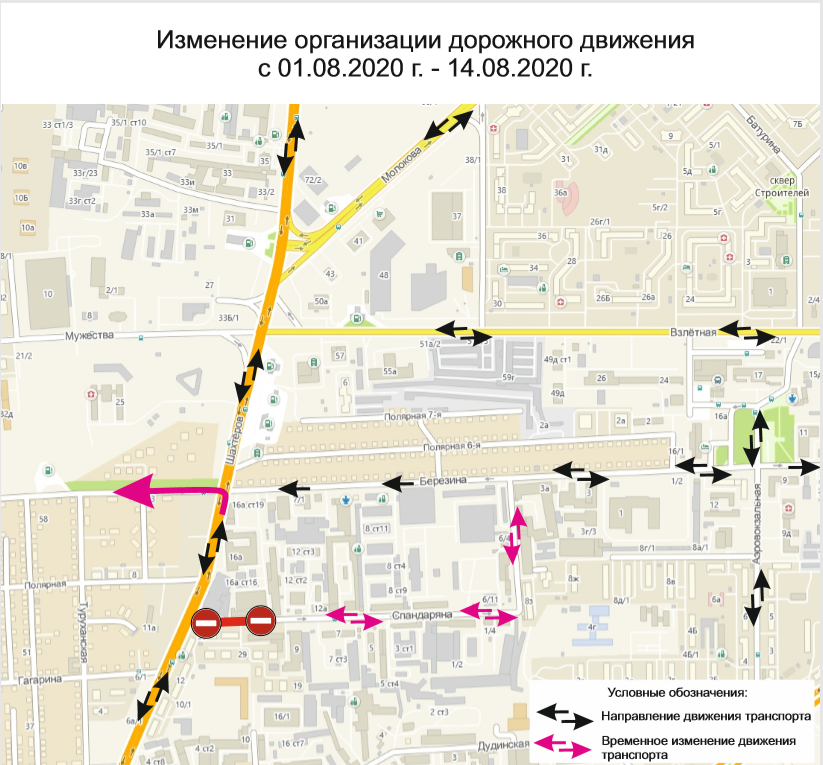 